Ε) ΥΠΟΔΕΙΓΜΑ ΚΕΙΜΕΝΟΥ ΥΠΕΥΘΥΝΗΣ ΔΗΛΩΣΗΣ ΣΧΕΤΙΚΗΣ ΜΕ ΤΑ ΠΙΣΤΟΠΟΙΗΤΙΚΑ ΠΡΩΤΟΔΙΚΕΙΩΝ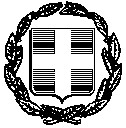 ΥΠΕΥΘΥΝΗ ΔΗΛΩΣΗ(άρθρο 8 Ν.1599/1986)Η ακρίβεια των στοιχείων που υποβάλλονται με αυτή τη δήλωση μπορεί να ελεγχθεί με βάση το αρχείο άλλων υπηρεσιών (άρθρο 8 παρ. 4 Ν. 1599/1986)Ημερομηνία:……….20……Για την επιχείρηση-Ο-Νόμιμος Εκπρόσωπος(Σφραγίδα Επιχείρησης, στοιχεία Νόμιμου Εκπροσώπου, υπογραφή)Αναγράφεται από τον ενδιαφερόμενο πολίτη ή Αρχή ή η Υπηρεσία του δημόσιου τομέα, που απευθύνεται η αίτηση.Αναγράφεται ολογράφως.«Όποιος εν γνώσει του δηλώνει ψευδή γεγονότα ή αρνείται ή αποκρύπτει τα αληθινά με έγγραφη υπεύθυνη δήλωση του άρθρου 8 τιμωρείται με φυλάκιση τουλάχιστον τριών μηνών. Εάν ο υπαίτιος αυτών των πράξεων σκόπευε να προσπορίσει στον εαυτόν του ή σε άλλον περιουσιακό όφελος βλάπτοντας τρίτον ή σκόπευε να βλάψει άλλον, τιμωρείται με κάθειρξη μέχρι 10 ετών.Σε περίπτωση ανεπάρκειας χώρου η δήλωση συνεχίζεται στην πίσω όψη της και υπογράφεται από τον δηλούντα ή την δηλούσα.ΠΡΟΣ(1):ΕΥΔΕΠ ΠΕΡΙΦΕΡΕΙΑΣ ΑΤΤΙΚΗΣ/ ΕΦΕΠΑΕ ΕΥΔΕΠ ΠΕΡΙΦΕΡΕΙΑΣ ΑΤΤΙΚΗΣ/ ΕΦΕΠΑΕ ΕΥΔΕΠ ΠΕΡΙΦΕΡΕΙΑΣ ΑΤΤΙΚΗΣ/ ΕΦΕΠΑΕ ΕΥΔΕΠ ΠΕΡΙΦΕΡΕΙΑΣ ΑΤΤΙΚΗΣ/ ΕΦΕΠΑΕ ΕΥΔΕΠ ΠΕΡΙΦΕΡΕΙΑΣ ΑΤΤΙΚΗΣ/ ΕΦΕΠΑΕ ΕΥΔΕΠ ΠΕΡΙΦΕΡΕΙΑΣ ΑΤΤΙΚΗΣ/ ΕΦΕΠΑΕ ΕΥΔΕΠ ΠΕΡΙΦΕΡΕΙΑΣ ΑΤΤΙΚΗΣ/ ΕΦΕΠΑΕ ΕΥΔΕΠ ΠΕΡΙΦΕΡΕΙΑΣ ΑΤΤΙΚΗΣ/ ΕΦΕΠΑΕ ΕΥΔΕΠ ΠΕΡΙΦΕΡΕΙΑΣ ΑΤΤΙΚΗΣ/ ΕΦΕΠΑΕ ΕΥΔΕΠ ΠΕΡΙΦΕΡΕΙΑΣ ΑΤΤΙΚΗΣ/ ΕΦΕΠΑΕ ΕΥΔΕΠ ΠΕΡΙΦΕΡΕΙΑΣ ΑΤΤΙΚΗΣ/ ΕΦΕΠΑΕ ΕΥΔΕΠ ΠΕΡΙΦΕΡΕΙΑΣ ΑΤΤΙΚΗΣ/ ΕΦΕΠΑΕ ΕΥΔΕΠ ΠΕΡΙΦΕΡΕΙΑΣ ΑΤΤΙΚΗΣ/ ΕΦΕΠΑΕ Ο – Η Όνομα:Επώνυμο:Όνομα και Επώνυμο Πατέρα:Όνομα και Επώνυμο Πατέρα:Όνομα και Επώνυμο Πατέρα:Όνομα και Επώνυμο Πατέρα:Όνομα και Επώνυμο Μητέρας:Όνομα και Επώνυμο Μητέρας:Όνομα και Επώνυμο Μητέρας:Όνομα και Επώνυμο Μητέρας:Ημερομηνία γέννησης(2):Ημερομηνία γέννησης(2):Ημερομηνία γέννησης(2):Ημερομηνία γέννησης(2):Τόπος Γέννησης:Τόπος Γέννησης:Τόπος Γέννησης:Τόπος Γέννησης:Αριθμός Δελτίου Ταυτότητας:Αριθμός Δελτίου Ταυτότητας:Αριθμός Δελτίου Ταυτότητας:Αριθμός Δελτίου Ταυτότητας:Τηλ:Τηλ:Τηλ:Τόπος Κατοικίας:Τόπος Κατοικίας:Οδός:Αριθ:ΤΚ:Αρ. Τηλεομοιοτύπου (Fax):Αρ. Τηλεομοιοτύπου (Fax):Αρ. Τηλεομοιοτύπου (Fax):Δ/νση Ηλ. Ταχυδρομείου(Εmail):Δ/νση Ηλ. Ταχυδρομείου(Εmail):Δ/νση Ηλ. Ταχυδρομείου(Εmail):Δ/νση Ηλ. Ταχυδρομείου(Εmail):Με ατομική μου ευθύνη και γνωρίζοντας τις κυρώσεις(3), που προβλέπονται από τις διατάξεις της παρ. 6 του άρθρου 22του Ν. 1599/1986, ως νόμιμος εκπρόσωπος και εκ μέρους της επιχείρησης: ……………………………………………………………………..……………………………………………………………………………………..………………………………………………………… με ΑΦΜ:…………………………….……………… δηλώνω ότι η επιχείρηση που εκπροσωπώ:ΔΕΝ τελεί υπό αναγκαστική διαχείριση, δεν εκκρεμεί αίτηση για θέση σε αναγκαστική διαχείριση ή άλλη ανάλογη κατάσταση και ότι δεν τελεί υπό διαδικασία έκδοσης απόφασης αναγκαστικής διαχείρισης ή υπό ανάλογη διαδικασία.ΔΕΝ τελεί υπό πτώχευση, πτωχευτικό συμβιβασμό ή ανάλογη κατάσταση και ότι δεν τελεί υπό διαδικασία κήρυξης σε πτώχευση ή πτωχευτικό συμβιβασμό ή άλλη ανάλογη διαδικασία και σε παύση εργασιών.ΔΕΝ εκκρεμεί αίτηση πτώχευσης/δήλωση παύσης πληρωμών.ΔΕΝ έχει ανοίξει ή και να εξελίσσεται στο Πρωτοδικείο, ως πτωχευτικό Δικαστήριο, διαδικασία πτωχευτικής συνδιαλλαγής – εξυγίανσης του άρθρου 99 και 107 του Ν.3588/2007, όπως τροποποιήθηκε με το άρθρο 99 του Ν.4013/2011 («Πτωχευτικός Κώδικας»). και εξουσιοδοτώ την ΕΥΔΕΠ Περιφέρειας Αττικής όπως αναζητήσει τα ανωτέρω πιστοποιητικά από το Πρωτοδικείο ……………………………………. για την αξιολόγηση της αίτησης μου στο πλαίσιο της πρόσκλησης «Ενίσχυση Μικρών και Πολύ Μικρών Επιχειρήσεων που επλήγησαν από την πανδημία Covid-19 στην Περιφέρεια Αττικής».Σε κάθε δε περίπτωση δεσμεύομαι να προσκομίσω άμεσα ο ίδιος τα ανωτέρω πιστοποιητικά εφόσον ζητηθούν από την Υπηρεσία.Με ατομική μου ευθύνη και γνωρίζοντας τις κυρώσεις(3), που προβλέπονται από τις διατάξεις της παρ. 6 του άρθρου 22του Ν. 1599/1986, ως νόμιμος εκπρόσωπος και εκ μέρους της επιχείρησης: ……………………………………………………………………..……………………………………………………………………………………..………………………………………………………… με ΑΦΜ:…………………………….……………… δηλώνω ότι η επιχείρηση που εκπροσωπώ:ΔΕΝ τελεί υπό αναγκαστική διαχείριση, δεν εκκρεμεί αίτηση για θέση σε αναγκαστική διαχείριση ή άλλη ανάλογη κατάσταση και ότι δεν τελεί υπό διαδικασία έκδοσης απόφασης αναγκαστικής διαχείρισης ή υπό ανάλογη διαδικασία.ΔΕΝ τελεί υπό πτώχευση, πτωχευτικό συμβιβασμό ή ανάλογη κατάσταση και ότι δεν τελεί υπό διαδικασία κήρυξης σε πτώχευση ή πτωχευτικό συμβιβασμό ή άλλη ανάλογη διαδικασία και σε παύση εργασιών.ΔΕΝ εκκρεμεί αίτηση πτώχευσης/δήλωση παύσης πληρωμών.ΔΕΝ έχει ανοίξει ή και να εξελίσσεται στο Πρωτοδικείο, ως πτωχευτικό Δικαστήριο, διαδικασία πτωχευτικής συνδιαλλαγής – εξυγίανσης του άρθρου 99 και 107 του Ν.3588/2007, όπως τροποποιήθηκε με το άρθρο 99 του Ν.4013/2011 («Πτωχευτικός Κώδικας»). και εξουσιοδοτώ την ΕΥΔΕΠ Περιφέρειας Αττικής όπως αναζητήσει τα ανωτέρω πιστοποιητικά από το Πρωτοδικείο ……………………………………. για την αξιολόγηση της αίτησης μου στο πλαίσιο της πρόσκλησης «Ενίσχυση Μικρών και Πολύ Μικρών Επιχειρήσεων που επλήγησαν από την πανδημία Covid-19 στην Περιφέρεια Αττικής».Σε κάθε δε περίπτωση δεσμεύομαι να προσκομίσω άμεσα ο ίδιος τα ανωτέρω πιστοποιητικά εφόσον ζητηθούν από την Υπηρεσία.Με ατομική μου ευθύνη και γνωρίζοντας τις κυρώσεις(3), που προβλέπονται από τις διατάξεις της παρ. 6 του άρθρου 22του Ν. 1599/1986, ως νόμιμος εκπρόσωπος και εκ μέρους της επιχείρησης: ……………………………………………………………………..……………………………………………………………………………………..………………………………………………………… με ΑΦΜ:…………………………….……………… δηλώνω ότι η επιχείρηση που εκπροσωπώ:ΔΕΝ τελεί υπό αναγκαστική διαχείριση, δεν εκκρεμεί αίτηση για θέση σε αναγκαστική διαχείριση ή άλλη ανάλογη κατάσταση και ότι δεν τελεί υπό διαδικασία έκδοσης απόφασης αναγκαστικής διαχείρισης ή υπό ανάλογη διαδικασία.ΔΕΝ τελεί υπό πτώχευση, πτωχευτικό συμβιβασμό ή ανάλογη κατάσταση και ότι δεν τελεί υπό διαδικασία κήρυξης σε πτώχευση ή πτωχευτικό συμβιβασμό ή άλλη ανάλογη διαδικασία και σε παύση εργασιών.ΔΕΝ εκκρεμεί αίτηση πτώχευσης/δήλωση παύσης πληρωμών.ΔΕΝ έχει ανοίξει ή και να εξελίσσεται στο Πρωτοδικείο, ως πτωχευτικό Δικαστήριο, διαδικασία πτωχευτικής συνδιαλλαγής – εξυγίανσης του άρθρου 99 και 107 του Ν.3588/2007, όπως τροποποιήθηκε με το άρθρο 99 του Ν.4013/2011 («Πτωχευτικός Κώδικας»). και εξουσιοδοτώ την ΕΥΔΕΠ Περιφέρειας Αττικής όπως αναζητήσει τα ανωτέρω πιστοποιητικά από το Πρωτοδικείο ……………………………………. για την αξιολόγηση της αίτησης μου στο πλαίσιο της πρόσκλησης «Ενίσχυση Μικρών και Πολύ Μικρών Επιχειρήσεων που επλήγησαν από την πανδημία Covid-19 στην Περιφέρεια Αττικής».Σε κάθε δε περίπτωση δεσμεύομαι να προσκομίσω άμεσα ο ίδιος τα ανωτέρω πιστοποιητικά εφόσον ζητηθούν από την Υπηρεσία.Με ατομική μου ευθύνη και γνωρίζοντας τις κυρώσεις(3), που προβλέπονται από τις διατάξεις της παρ. 6 του άρθρου 22του Ν. 1599/1986, ως νόμιμος εκπρόσωπος και εκ μέρους της επιχείρησης: ……………………………………………………………………..……………………………………………………………………………………..………………………………………………………… με ΑΦΜ:…………………………….……………… δηλώνω ότι η επιχείρηση που εκπροσωπώ:ΔΕΝ τελεί υπό αναγκαστική διαχείριση, δεν εκκρεμεί αίτηση για θέση σε αναγκαστική διαχείριση ή άλλη ανάλογη κατάσταση και ότι δεν τελεί υπό διαδικασία έκδοσης απόφασης αναγκαστικής διαχείρισης ή υπό ανάλογη διαδικασία.ΔΕΝ τελεί υπό πτώχευση, πτωχευτικό συμβιβασμό ή ανάλογη κατάσταση και ότι δεν τελεί υπό διαδικασία κήρυξης σε πτώχευση ή πτωχευτικό συμβιβασμό ή άλλη ανάλογη διαδικασία και σε παύση εργασιών.ΔΕΝ εκκρεμεί αίτηση πτώχευσης/δήλωση παύσης πληρωμών.ΔΕΝ έχει ανοίξει ή και να εξελίσσεται στο Πρωτοδικείο, ως πτωχευτικό Δικαστήριο, διαδικασία πτωχευτικής συνδιαλλαγής – εξυγίανσης του άρθρου 99 και 107 του Ν.3588/2007, όπως τροποποιήθηκε με το άρθρο 99 του Ν.4013/2011 («Πτωχευτικός Κώδικας»). και εξουσιοδοτώ την ΕΥΔΕΠ Περιφέρειας Αττικής όπως αναζητήσει τα ανωτέρω πιστοποιητικά από το Πρωτοδικείο ……………………………………. για την αξιολόγηση της αίτησης μου στο πλαίσιο της πρόσκλησης «Ενίσχυση Μικρών και Πολύ Μικρών Επιχειρήσεων που επλήγησαν από την πανδημία Covid-19 στην Περιφέρεια Αττικής».Σε κάθε δε περίπτωση δεσμεύομαι να προσκομίσω άμεσα ο ίδιος τα ανωτέρω πιστοποιητικά εφόσον ζητηθούν από την Υπηρεσία.Με ατομική μου ευθύνη και γνωρίζοντας τις κυρώσεις(3), που προβλέπονται από τις διατάξεις της παρ. 6 του άρθρου 22του Ν. 1599/1986, ως νόμιμος εκπρόσωπος και εκ μέρους της επιχείρησης: ……………………………………………………………………..……………………………………………………………………………………..………………………………………………………… με ΑΦΜ:…………………………….……………… δηλώνω ότι η επιχείρηση που εκπροσωπώ:ΔΕΝ τελεί υπό αναγκαστική διαχείριση, δεν εκκρεμεί αίτηση για θέση σε αναγκαστική διαχείριση ή άλλη ανάλογη κατάσταση και ότι δεν τελεί υπό διαδικασία έκδοσης απόφασης αναγκαστικής διαχείρισης ή υπό ανάλογη διαδικασία.ΔΕΝ τελεί υπό πτώχευση, πτωχευτικό συμβιβασμό ή ανάλογη κατάσταση και ότι δεν τελεί υπό διαδικασία κήρυξης σε πτώχευση ή πτωχευτικό συμβιβασμό ή άλλη ανάλογη διαδικασία και σε παύση εργασιών.ΔΕΝ εκκρεμεί αίτηση πτώχευσης/δήλωση παύσης πληρωμών.ΔΕΝ έχει ανοίξει ή και να εξελίσσεται στο Πρωτοδικείο, ως πτωχευτικό Δικαστήριο, διαδικασία πτωχευτικής συνδιαλλαγής – εξυγίανσης του άρθρου 99 και 107 του Ν.3588/2007, όπως τροποποιήθηκε με το άρθρο 99 του Ν.4013/2011 («Πτωχευτικός Κώδικας»). και εξουσιοδοτώ την ΕΥΔΕΠ Περιφέρειας Αττικής όπως αναζητήσει τα ανωτέρω πιστοποιητικά από το Πρωτοδικείο ……………………………………. για την αξιολόγηση της αίτησης μου στο πλαίσιο της πρόσκλησης «Ενίσχυση Μικρών και Πολύ Μικρών Επιχειρήσεων που επλήγησαν από την πανδημία Covid-19 στην Περιφέρεια Αττικής».Σε κάθε δε περίπτωση δεσμεύομαι να προσκομίσω άμεσα ο ίδιος τα ανωτέρω πιστοποιητικά εφόσον ζητηθούν από την Υπηρεσία.Με ατομική μου ευθύνη και γνωρίζοντας τις κυρώσεις(3), που προβλέπονται από τις διατάξεις της παρ. 6 του άρθρου 22του Ν. 1599/1986, ως νόμιμος εκπρόσωπος και εκ μέρους της επιχείρησης: ……………………………………………………………………..……………………………………………………………………………………..………………………………………………………… με ΑΦΜ:…………………………….……………… δηλώνω ότι η επιχείρηση που εκπροσωπώ:ΔΕΝ τελεί υπό αναγκαστική διαχείριση, δεν εκκρεμεί αίτηση για θέση σε αναγκαστική διαχείριση ή άλλη ανάλογη κατάσταση και ότι δεν τελεί υπό διαδικασία έκδοσης απόφασης αναγκαστικής διαχείρισης ή υπό ανάλογη διαδικασία.ΔΕΝ τελεί υπό πτώχευση, πτωχευτικό συμβιβασμό ή ανάλογη κατάσταση και ότι δεν τελεί υπό διαδικασία κήρυξης σε πτώχευση ή πτωχευτικό συμβιβασμό ή άλλη ανάλογη διαδικασία και σε παύση εργασιών.ΔΕΝ εκκρεμεί αίτηση πτώχευσης/δήλωση παύσης πληρωμών.ΔΕΝ έχει ανοίξει ή και να εξελίσσεται στο Πρωτοδικείο, ως πτωχευτικό Δικαστήριο, διαδικασία πτωχευτικής συνδιαλλαγής – εξυγίανσης του άρθρου 99 και 107 του Ν.3588/2007, όπως τροποποιήθηκε με το άρθρο 99 του Ν.4013/2011 («Πτωχευτικός Κώδικας»). και εξουσιοδοτώ την ΕΥΔΕΠ Περιφέρειας Αττικής όπως αναζητήσει τα ανωτέρω πιστοποιητικά από το Πρωτοδικείο ……………………………………. για την αξιολόγηση της αίτησης μου στο πλαίσιο της πρόσκλησης «Ενίσχυση Μικρών και Πολύ Μικρών Επιχειρήσεων που επλήγησαν από την πανδημία Covid-19 στην Περιφέρεια Αττικής».Σε κάθε δε περίπτωση δεσμεύομαι να προσκομίσω άμεσα ο ίδιος τα ανωτέρω πιστοποιητικά εφόσον ζητηθούν από την Υπηρεσία.Με ατομική μου ευθύνη και γνωρίζοντας τις κυρώσεις(3), που προβλέπονται από τις διατάξεις της παρ. 6 του άρθρου 22του Ν. 1599/1986, ως νόμιμος εκπρόσωπος και εκ μέρους της επιχείρησης: ……………………………………………………………………..……………………………………………………………………………………..………………………………………………………… με ΑΦΜ:…………………………….……………… δηλώνω ότι η επιχείρηση που εκπροσωπώ:ΔΕΝ τελεί υπό αναγκαστική διαχείριση, δεν εκκρεμεί αίτηση για θέση σε αναγκαστική διαχείριση ή άλλη ανάλογη κατάσταση και ότι δεν τελεί υπό διαδικασία έκδοσης απόφασης αναγκαστικής διαχείρισης ή υπό ανάλογη διαδικασία.ΔΕΝ τελεί υπό πτώχευση, πτωχευτικό συμβιβασμό ή ανάλογη κατάσταση και ότι δεν τελεί υπό διαδικασία κήρυξης σε πτώχευση ή πτωχευτικό συμβιβασμό ή άλλη ανάλογη διαδικασία και σε παύση εργασιών.ΔΕΝ εκκρεμεί αίτηση πτώχευσης/δήλωση παύσης πληρωμών.ΔΕΝ έχει ανοίξει ή και να εξελίσσεται στο Πρωτοδικείο, ως πτωχευτικό Δικαστήριο, διαδικασία πτωχευτικής συνδιαλλαγής – εξυγίανσης του άρθρου 99 και 107 του Ν.3588/2007, όπως τροποποιήθηκε με το άρθρο 99 του Ν.4013/2011 («Πτωχευτικός Κώδικας»). και εξουσιοδοτώ την ΕΥΔΕΠ Περιφέρειας Αττικής όπως αναζητήσει τα ανωτέρω πιστοποιητικά από το Πρωτοδικείο ……………………………………. για την αξιολόγηση της αίτησης μου στο πλαίσιο της πρόσκλησης «Ενίσχυση Μικρών και Πολύ Μικρών Επιχειρήσεων που επλήγησαν από την πανδημία Covid-19 στην Περιφέρεια Αττικής».Σε κάθε δε περίπτωση δεσμεύομαι να προσκομίσω άμεσα ο ίδιος τα ανωτέρω πιστοποιητικά εφόσον ζητηθούν από την Υπηρεσία.Με ατομική μου ευθύνη και γνωρίζοντας τις κυρώσεις(3), που προβλέπονται από τις διατάξεις της παρ. 6 του άρθρου 22του Ν. 1599/1986, ως νόμιμος εκπρόσωπος και εκ μέρους της επιχείρησης: ……………………………………………………………………..……………………………………………………………………………………..………………………………………………………… με ΑΦΜ:…………………………….……………… δηλώνω ότι η επιχείρηση που εκπροσωπώ:ΔΕΝ τελεί υπό αναγκαστική διαχείριση, δεν εκκρεμεί αίτηση για θέση σε αναγκαστική διαχείριση ή άλλη ανάλογη κατάσταση και ότι δεν τελεί υπό διαδικασία έκδοσης απόφασης αναγκαστικής διαχείρισης ή υπό ανάλογη διαδικασία.ΔΕΝ τελεί υπό πτώχευση, πτωχευτικό συμβιβασμό ή ανάλογη κατάσταση και ότι δεν τελεί υπό διαδικασία κήρυξης σε πτώχευση ή πτωχευτικό συμβιβασμό ή άλλη ανάλογη διαδικασία και σε παύση εργασιών.ΔΕΝ εκκρεμεί αίτηση πτώχευσης/δήλωση παύσης πληρωμών.ΔΕΝ έχει ανοίξει ή και να εξελίσσεται στο Πρωτοδικείο, ως πτωχευτικό Δικαστήριο, διαδικασία πτωχευτικής συνδιαλλαγής – εξυγίανσης του άρθρου 99 και 107 του Ν.3588/2007, όπως τροποποιήθηκε με το άρθρο 99 του Ν.4013/2011 («Πτωχευτικός Κώδικας»). και εξουσιοδοτώ την ΕΥΔΕΠ Περιφέρειας Αττικής όπως αναζητήσει τα ανωτέρω πιστοποιητικά από το Πρωτοδικείο ……………………………………. για την αξιολόγηση της αίτησης μου στο πλαίσιο της πρόσκλησης «Ενίσχυση Μικρών και Πολύ Μικρών Επιχειρήσεων που επλήγησαν από την πανδημία Covid-19 στην Περιφέρεια Αττικής».Σε κάθε δε περίπτωση δεσμεύομαι να προσκομίσω άμεσα ο ίδιος τα ανωτέρω πιστοποιητικά εφόσον ζητηθούν από την Υπηρεσία.Με ατομική μου ευθύνη και γνωρίζοντας τις κυρώσεις(3), που προβλέπονται από τις διατάξεις της παρ. 6 του άρθρου 22του Ν. 1599/1986, ως νόμιμος εκπρόσωπος και εκ μέρους της επιχείρησης: ……………………………………………………………………..……………………………………………………………………………………..………………………………………………………… με ΑΦΜ:…………………………….……………… δηλώνω ότι η επιχείρηση που εκπροσωπώ:ΔΕΝ τελεί υπό αναγκαστική διαχείριση, δεν εκκρεμεί αίτηση για θέση σε αναγκαστική διαχείριση ή άλλη ανάλογη κατάσταση και ότι δεν τελεί υπό διαδικασία έκδοσης απόφασης αναγκαστικής διαχείρισης ή υπό ανάλογη διαδικασία.ΔΕΝ τελεί υπό πτώχευση, πτωχευτικό συμβιβασμό ή ανάλογη κατάσταση και ότι δεν τελεί υπό διαδικασία κήρυξης σε πτώχευση ή πτωχευτικό συμβιβασμό ή άλλη ανάλογη διαδικασία και σε παύση εργασιών.ΔΕΝ εκκρεμεί αίτηση πτώχευσης/δήλωση παύσης πληρωμών.ΔΕΝ έχει ανοίξει ή και να εξελίσσεται στο Πρωτοδικείο, ως πτωχευτικό Δικαστήριο, διαδικασία πτωχευτικής συνδιαλλαγής – εξυγίανσης του άρθρου 99 και 107 του Ν.3588/2007, όπως τροποποιήθηκε με το άρθρο 99 του Ν.4013/2011 («Πτωχευτικός Κώδικας»). και εξουσιοδοτώ την ΕΥΔΕΠ Περιφέρειας Αττικής όπως αναζητήσει τα ανωτέρω πιστοποιητικά από το Πρωτοδικείο ……………………………………. για την αξιολόγηση της αίτησης μου στο πλαίσιο της πρόσκλησης «Ενίσχυση Μικρών και Πολύ Μικρών Επιχειρήσεων που επλήγησαν από την πανδημία Covid-19 στην Περιφέρεια Αττικής».Σε κάθε δε περίπτωση δεσμεύομαι να προσκομίσω άμεσα ο ίδιος τα ανωτέρω πιστοποιητικά εφόσον ζητηθούν από την Υπηρεσία.Με ατομική μου ευθύνη και γνωρίζοντας τις κυρώσεις(3), που προβλέπονται από τις διατάξεις της παρ. 6 του άρθρου 22του Ν. 1599/1986, ως νόμιμος εκπρόσωπος και εκ μέρους της επιχείρησης: ……………………………………………………………………..……………………………………………………………………………………..………………………………………………………… με ΑΦΜ:…………………………….……………… δηλώνω ότι η επιχείρηση που εκπροσωπώ:ΔΕΝ τελεί υπό αναγκαστική διαχείριση, δεν εκκρεμεί αίτηση για θέση σε αναγκαστική διαχείριση ή άλλη ανάλογη κατάσταση και ότι δεν τελεί υπό διαδικασία έκδοσης απόφασης αναγκαστικής διαχείρισης ή υπό ανάλογη διαδικασία.ΔΕΝ τελεί υπό πτώχευση, πτωχευτικό συμβιβασμό ή ανάλογη κατάσταση και ότι δεν τελεί υπό διαδικασία κήρυξης σε πτώχευση ή πτωχευτικό συμβιβασμό ή άλλη ανάλογη διαδικασία και σε παύση εργασιών.ΔΕΝ εκκρεμεί αίτηση πτώχευσης/δήλωση παύσης πληρωμών.ΔΕΝ έχει ανοίξει ή και να εξελίσσεται στο Πρωτοδικείο, ως πτωχευτικό Δικαστήριο, διαδικασία πτωχευτικής συνδιαλλαγής – εξυγίανσης του άρθρου 99 και 107 του Ν.3588/2007, όπως τροποποιήθηκε με το άρθρο 99 του Ν.4013/2011 («Πτωχευτικός Κώδικας»). και εξουσιοδοτώ την ΕΥΔΕΠ Περιφέρειας Αττικής όπως αναζητήσει τα ανωτέρω πιστοποιητικά από το Πρωτοδικείο ……………………………………. για την αξιολόγηση της αίτησης μου στο πλαίσιο της πρόσκλησης «Ενίσχυση Μικρών και Πολύ Μικρών Επιχειρήσεων που επλήγησαν από την πανδημία Covid-19 στην Περιφέρεια Αττικής».Σε κάθε δε περίπτωση δεσμεύομαι να προσκομίσω άμεσα ο ίδιος τα ανωτέρω πιστοποιητικά εφόσον ζητηθούν από την Υπηρεσία.Με ατομική μου ευθύνη και γνωρίζοντας τις κυρώσεις(3), που προβλέπονται από τις διατάξεις της παρ. 6 του άρθρου 22του Ν. 1599/1986, ως νόμιμος εκπρόσωπος και εκ μέρους της επιχείρησης: ……………………………………………………………………..……………………………………………………………………………………..………………………………………………………… με ΑΦΜ:…………………………….……………… δηλώνω ότι η επιχείρηση που εκπροσωπώ:ΔΕΝ τελεί υπό αναγκαστική διαχείριση, δεν εκκρεμεί αίτηση για θέση σε αναγκαστική διαχείριση ή άλλη ανάλογη κατάσταση και ότι δεν τελεί υπό διαδικασία έκδοσης απόφασης αναγκαστικής διαχείρισης ή υπό ανάλογη διαδικασία.ΔΕΝ τελεί υπό πτώχευση, πτωχευτικό συμβιβασμό ή ανάλογη κατάσταση και ότι δεν τελεί υπό διαδικασία κήρυξης σε πτώχευση ή πτωχευτικό συμβιβασμό ή άλλη ανάλογη διαδικασία και σε παύση εργασιών.ΔΕΝ εκκρεμεί αίτηση πτώχευσης/δήλωση παύσης πληρωμών.ΔΕΝ έχει ανοίξει ή και να εξελίσσεται στο Πρωτοδικείο, ως πτωχευτικό Δικαστήριο, διαδικασία πτωχευτικής συνδιαλλαγής – εξυγίανσης του άρθρου 99 και 107 του Ν.3588/2007, όπως τροποποιήθηκε με το άρθρο 99 του Ν.4013/2011 («Πτωχευτικός Κώδικας»). και εξουσιοδοτώ την ΕΥΔΕΠ Περιφέρειας Αττικής όπως αναζητήσει τα ανωτέρω πιστοποιητικά από το Πρωτοδικείο ……………………………………. για την αξιολόγηση της αίτησης μου στο πλαίσιο της πρόσκλησης «Ενίσχυση Μικρών και Πολύ Μικρών Επιχειρήσεων που επλήγησαν από την πανδημία Covid-19 στην Περιφέρεια Αττικής».Σε κάθε δε περίπτωση δεσμεύομαι να προσκομίσω άμεσα ο ίδιος τα ανωτέρω πιστοποιητικά εφόσον ζητηθούν από την Υπηρεσία.Με ατομική μου ευθύνη και γνωρίζοντας τις κυρώσεις(3), που προβλέπονται από τις διατάξεις της παρ. 6 του άρθρου 22του Ν. 1599/1986, ως νόμιμος εκπρόσωπος και εκ μέρους της επιχείρησης: ……………………………………………………………………..……………………………………………………………………………………..………………………………………………………… με ΑΦΜ:…………………………….……………… δηλώνω ότι η επιχείρηση που εκπροσωπώ:ΔΕΝ τελεί υπό αναγκαστική διαχείριση, δεν εκκρεμεί αίτηση για θέση σε αναγκαστική διαχείριση ή άλλη ανάλογη κατάσταση και ότι δεν τελεί υπό διαδικασία έκδοσης απόφασης αναγκαστικής διαχείρισης ή υπό ανάλογη διαδικασία.ΔΕΝ τελεί υπό πτώχευση, πτωχευτικό συμβιβασμό ή ανάλογη κατάσταση και ότι δεν τελεί υπό διαδικασία κήρυξης σε πτώχευση ή πτωχευτικό συμβιβασμό ή άλλη ανάλογη διαδικασία και σε παύση εργασιών.ΔΕΝ εκκρεμεί αίτηση πτώχευσης/δήλωση παύσης πληρωμών.ΔΕΝ έχει ανοίξει ή και να εξελίσσεται στο Πρωτοδικείο, ως πτωχευτικό Δικαστήριο, διαδικασία πτωχευτικής συνδιαλλαγής – εξυγίανσης του άρθρου 99 και 107 του Ν.3588/2007, όπως τροποποιήθηκε με το άρθρο 99 του Ν.4013/2011 («Πτωχευτικός Κώδικας»). και εξουσιοδοτώ την ΕΥΔΕΠ Περιφέρειας Αττικής όπως αναζητήσει τα ανωτέρω πιστοποιητικά από το Πρωτοδικείο ……………………………………. για την αξιολόγηση της αίτησης μου στο πλαίσιο της πρόσκλησης «Ενίσχυση Μικρών και Πολύ Μικρών Επιχειρήσεων που επλήγησαν από την πανδημία Covid-19 στην Περιφέρεια Αττικής».Σε κάθε δε περίπτωση δεσμεύομαι να προσκομίσω άμεσα ο ίδιος τα ανωτέρω πιστοποιητικά εφόσον ζητηθούν από την Υπηρεσία.Με ατομική μου ευθύνη και γνωρίζοντας τις κυρώσεις(3), που προβλέπονται από τις διατάξεις της παρ. 6 του άρθρου 22του Ν. 1599/1986, ως νόμιμος εκπρόσωπος και εκ μέρους της επιχείρησης: ……………………………………………………………………..……………………………………………………………………………………..………………………………………………………… με ΑΦΜ:…………………………….……………… δηλώνω ότι η επιχείρηση που εκπροσωπώ:ΔΕΝ τελεί υπό αναγκαστική διαχείριση, δεν εκκρεμεί αίτηση για θέση σε αναγκαστική διαχείριση ή άλλη ανάλογη κατάσταση και ότι δεν τελεί υπό διαδικασία έκδοσης απόφασης αναγκαστικής διαχείρισης ή υπό ανάλογη διαδικασία.ΔΕΝ τελεί υπό πτώχευση, πτωχευτικό συμβιβασμό ή ανάλογη κατάσταση και ότι δεν τελεί υπό διαδικασία κήρυξης σε πτώχευση ή πτωχευτικό συμβιβασμό ή άλλη ανάλογη διαδικασία και σε παύση εργασιών.ΔΕΝ εκκρεμεί αίτηση πτώχευσης/δήλωση παύσης πληρωμών.ΔΕΝ έχει ανοίξει ή και να εξελίσσεται στο Πρωτοδικείο, ως πτωχευτικό Δικαστήριο, διαδικασία πτωχευτικής συνδιαλλαγής – εξυγίανσης του άρθρου 99 και 107 του Ν.3588/2007, όπως τροποποιήθηκε με το άρθρο 99 του Ν.4013/2011 («Πτωχευτικός Κώδικας»). και εξουσιοδοτώ την ΕΥΔΕΠ Περιφέρειας Αττικής όπως αναζητήσει τα ανωτέρω πιστοποιητικά από το Πρωτοδικείο ……………………………………. για την αξιολόγηση της αίτησης μου στο πλαίσιο της πρόσκλησης «Ενίσχυση Μικρών και Πολύ Μικρών Επιχειρήσεων που επλήγησαν από την πανδημία Covid-19 στην Περιφέρεια Αττικής».Σε κάθε δε περίπτωση δεσμεύομαι να προσκομίσω άμεσα ο ίδιος τα ανωτέρω πιστοποιητικά εφόσον ζητηθούν από την Υπηρεσία.Με ατομική μου ευθύνη και γνωρίζοντας τις κυρώσεις(3), που προβλέπονται από τις διατάξεις της παρ. 6 του άρθρου 22του Ν. 1599/1986, ως νόμιμος εκπρόσωπος και εκ μέρους της επιχείρησης: ……………………………………………………………………..……………………………………………………………………………………..………………………………………………………… με ΑΦΜ:…………………………….……………… δηλώνω ότι η επιχείρηση που εκπροσωπώ:ΔΕΝ τελεί υπό αναγκαστική διαχείριση, δεν εκκρεμεί αίτηση για θέση σε αναγκαστική διαχείριση ή άλλη ανάλογη κατάσταση και ότι δεν τελεί υπό διαδικασία έκδοσης απόφασης αναγκαστικής διαχείρισης ή υπό ανάλογη διαδικασία.ΔΕΝ τελεί υπό πτώχευση, πτωχευτικό συμβιβασμό ή ανάλογη κατάσταση και ότι δεν τελεί υπό διαδικασία κήρυξης σε πτώχευση ή πτωχευτικό συμβιβασμό ή άλλη ανάλογη διαδικασία και σε παύση εργασιών.ΔΕΝ εκκρεμεί αίτηση πτώχευσης/δήλωση παύσης πληρωμών.ΔΕΝ έχει ανοίξει ή και να εξελίσσεται στο Πρωτοδικείο, ως πτωχευτικό Δικαστήριο, διαδικασία πτωχευτικής συνδιαλλαγής – εξυγίανσης του άρθρου 99 και 107 του Ν.3588/2007, όπως τροποποιήθηκε με το άρθρο 99 του Ν.4013/2011 («Πτωχευτικός Κώδικας»). και εξουσιοδοτώ την ΕΥΔΕΠ Περιφέρειας Αττικής όπως αναζητήσει τα ανωτέρω πιστοποιητικά από το Πρωτοδικείο ……………………………………. για την αξιολόγηση της αίτησης μου στο πλαίσιο της πρόσκλησης «Ενίσχυση Μικρών και Πολύ Μικρών Επιχειρήσεων που επλήγησαν από την πανδημία Covid-19 στην Περιφέρεια Αττικής».Σε κάθε δε περίπτωση δεσμεύομαι να προσκομίσω άμεσα ο ίδιος τα ανωτέρω πιστοποιητικά εφόσον ζητηθούν από την Υπηρεσία.